Psychologenpraktijk van Huijkelom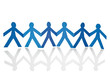 Drs Edith van HuijkelomKinder- en JeugdpsycholoogAANMELDEN/AFSPRAKEN OUDERS EN KIND/JONGEREAlvorens te kunnen starten met de behandeling dienen wij een verwijsbrief voor het kind of de jongere en het nummer van ID/paspoort van kind en minimaal één ouder te ontvangen (eis verzekering en overheid)Verklaart:Geïnformeerd te zijn omtrent de procedure van de behandeling, te onderscheiden in drie fasen:Intakefase: kennismaking, inventarisatie van probleemgebieden en onderzoek m.b.v. vragenlijsten. Afronding met een adviesgesprek.  Behandeling: samen met uw behandelend GZ psycholoog/orthopedagoog werkt u aan verandering van uw problemen of klachten dan wel problemen of klachten bij uw kind.           Evaluatie en afronding: beëindiging van de behandeling vindt in een afsluitend gesprek plaats, niet per telefoon of schriftelijk.Verklaart:Geïnformeerd te zijn door middel van de website www.psychologenpraktijkvanhuijkelom.nl van de praktijk over de gang van zaken en daarmee akkoord te gaan. In te stemmen met uitwisseling van informatie tussen psychologenpraktijk en uw huisarts/ school/ eerdere hulpverleners/ gemeente.Een afspraak dient minimaal 12 uur van tevoren afgezegd te worden. Te laat afgezegde afspraken worden tegen een tarief van 75 euro in rekening gebracht. 	Handtekening ouder(s)/verzorger(s)	 Handtekening hoofdbehandelaar Edith van HuijkelomPersonalia kind/jongerePersonalia kind/jongereVerwijzerVerwijzerNaam:Huisarts:Geslacht:Huisarts:Adres:Straat, postcode, plaatsAdres:Straat, postcode, plaatsTelefoon thuis:GemeenteGeboortedatum:Gemeente waar uw kind woont:BSN:Datum verwijsbrief/ beschikking:BSN:Code gemeente:Personalia ouder/verzorger 1Personalia ouder/verzorger 1SchoolSchoolNaam:Naam:Geslacht:Adres:Straat, postcode, plaatsAdres:Straat, postcode, plaatsTelefoon:Mobiele telefoon:Verloop:Gevolgde klassen tot hedenE-mail:Verloop:Gevolgde klassen tot hedenGeboortedatum:Leerkracht/mentorBSN:Naam:Burgerlijke staat:Telefoon:Gezag:E-mail:Beroep:E-mail:Personalia ouder/verzorger 2Personalia ouder/verzorger 2Reden van aanmeldingReden van aanmeldingNaam:Reden:Geslacht:Reden:Adres:Straat, postcode, plaatsReden:Mobiele telefoon:Reden:E-mail:Reden:Geboortedatum:Bijzonderheden:BSN:Bijzonderheden:Burgerlijke staat:Bijzonderheden:Gezag:Bijzonderheden:Beroep:Bijzonderheden:AfsprakenAfsprakenAfsprakenIntake:Initiële diagnose:(zie verwijsbrief of beschikking)Datum aanmelding:Initiële diagnose:(zie verwijsbrief of beschikking)